«Бродяжки» захватили дачи и окрестности» или «Внимание! Интродуцент»Автор: Лобкова Л. Е.Огромное количество мельчайших (0.7–1мм) насекомых сейчас можно видеть на стволах и ветках боярышника, меньше на шиповнике, ивах, рябине в окрестностях г. Елизово. Но несметные их количества на дачных участках, часто на всех кустарниках и даже на травах под ними; отмечены они и в Мильковском районе. Дачники в этом году особенно озадачены их вредоносностью — им даже приходиться выкорчевывать поврежденные этой «мелочью» кустарники красной смородины.Этому виной мучнистые червецы из подотряда кокциды — насекомые из отряда Равнокрылые, куда относятся еще и тли, листоблошки, цикады. Теплая погода последних лет позволила им развить в этом году даже вспышку массового размножения. Мы созвонились с руководителем в ФГУ Россельхозцентр по Камчатскому краю. Г.Н. Демидовой (бывшая Областная станция защиты растений). Она сообщила, что это интродуцент из Краснодарского края. Завезли их дачники в 1992 г. с кустами красной смородины, с 1996 г. они стали многочисленными и теперь перешли на питание почти всех плодово-ягодных культур. Да! Энтузиастов завозить к нам, чего еще ни у кого нет, довольно много (говорят, будто и колорадского жука привозили), забывая, что камчатская флора и фауна почти островная и очень неустойчива к иноземному воздействию. Мы прошли в междуречье Авачи и Пиначевки с осмотром отдельностоящих деревьев боярышника, из 10 деревьев 7 оказались обильно заселены этим видом, т. е интродуцент легко расселяется и по лесам через боярышник. Но на Камчатке описаны в 90-х годах еще 3 вида местных мучнистых червецов. Определить видовую принадлежность кокцид по внешним признакам трудно, под силу только специалистам-систематикам, одному из них мы и отослали образцы.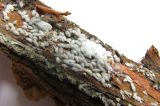 Для неспециалистов важно знать, что все виды этих сосущих вредителей объединяет то, что большую часть жизни они защищены от внешнего воздействия. Уязвимой фазой их являются отродившиеся из яиц личинки — «бродяжки». Как раз сейчас, в конце августа — начале сентября они ползают по растениям, часто не более суток, в поисках подходящих мест для питания и зимовки (трещинки под отставшей корой, под лишайниками, в развилках, и т. п.). Затем они теряют свою подвижность и в колонии, с помощью восковых желез, защищают себя «ватным покрывалом», под которым проходит их полный цикл развития. Весной личинки вновь возвращаются на более молодые ветви, где и заканчивают свое развитие. Личинки и взрослые самки бескрылые, сосут стволы, ветки, переходят даже на листья и плоды; их питание нарушает сокодвижение растений, при сильном заселении происходит отмирание сокопроводящей части коры, что приводит к угнетению прироста, отмиранию веток, кустов и целых деревьев. Кроме того, они покрывают листья и стволы жидкими сахаристыми выделениями, на которых поселяются сажистые грибки, поврежденные плоды покрываются черными пятнами и не развиваются до нормального размера. Распространяются червецы с посадочным материалом (в том числе и завозным!), бродяжками, с помощью ветра.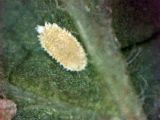 На Камчатке в колониях мучнистых червецов нами отмечены местные энтомофаги, их естественные враги: божьи коровки, гемеробы и клопы антокорисы, а также пауки. Интересно, что ими не брезгуют и наши птицы: поползни, синички-гаички и даже малый пестрый дятел.Возможные меры борьбы. Вырезать больные и поврежденные кусты, ветки, прикорневую поросль и сжигать. Очищать щетками скелетные ветви на подстеленные под растения бумагу или ветошь, очистки сжигать. Осенью и весной во время выхода «бродяжек», что устанавливается непосредственным наблюдением, растения следует обработать одним из разрешенных в РФ пестицидов.
Уничтожает их побелка гашеной известью и обмазка ветвей глиной с коровяком; промывание побегов мыльно-керосиновой эмульсией: 40 г хозяйственного мыла, чайная ложка керосина на 10 л воды, растения вымыть мягкой тряпочкой, обработку повторить через 7–8 дней.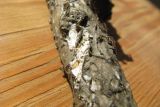 Если мучнистый червец действительно «непрошенный гость» на Камчатке, то бороться с ним надо всем миром, не допуская возможности ему расселиться и в наших лесах. Еще более важно не допустить его на территории заповедников и других ООПТ, которые должны охраняться в том числе и от видов-интродуцентов.Энтомолог Кроноцкого государственного природного биосферного заповедника
Л.Е. Лобкова
Фото сотрудника Налычевского парка В.С. Зыкова